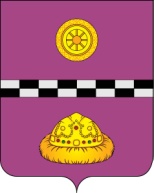 ПОСТАНОВЛЕНИЕот 18 июня  2018 г.						                               № 227   В связи с произошедшими кадровыми изменениями в ОМВД России по Княжпогостскому району, Следственном отделе по Княжпогостскому району и Синдорском ЛПУМГ      ПОСТАНОВЛЯЮ:Утвердить состав антитеррористической комиссии в Княжпогостском районе в редакции, согласно приложению к настоящему постановлению.Контроль за исполнением настоящего постановления оставляю за собой.Исполняющий обязанности                                                                                                руководителя администрации                                                            И.В.ПанченкоПриложение к постановлениюадминистрации муниципального района                                                                                    «Княжпогостский» от 18.06.2018 г. №227Состав антитеррористической комиссии администрации муниципального района «Княжпогостский»